ÚKOLY IX.Z        1. -3.2.2022Matematika Zopakovat si z učebnice funkci a její definiční obor, způsoby vyjadřování funkcíZopakovat si graf funkcehttps://www.matweb.cz/graf-funkce/ - kdo by potřeboval, hezké dovysvětlení najdete zde :)Už víme, že funkce je krabice, která nám převádí jedno číslo na jiné. Na jedné straně do ní něco hodíme, na druhé straně z ní něco jiného vypadne. V podstatě i my jsme taková funkce, na jedné straně něco sníme a na druhé straně z nás něco jiného vypadne 😀 Ale dost srandiček. Matematici té krabici (funkci) říkají také zobrazení. Proč? Protože zobrazuje jedno číslo na druhé. A když je to teda to zobrazení, musí se dát zobrazit. A tomu obrázku se říká graf 😛 Moc vám nepomáhám co O:) Tak ještě raz.Funkce je krabice a to co je uvnitř té krabice je buď vzoreček (funkční předpis), nebo obrázek (graf). Podle nich pak jsme schopní převést vstupní číslo x na výstupní y = f(x):funkční předpis: f(x) = 2x – 3graf:  červená čára na obrázku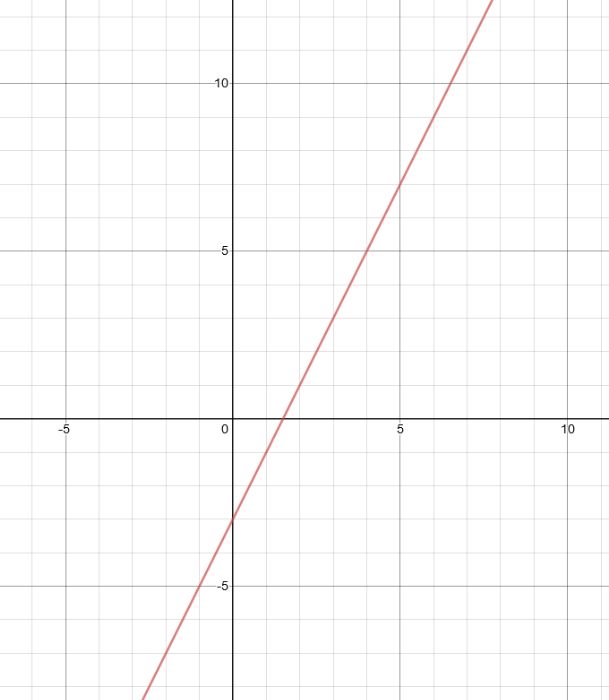 Obr.1: Graf funkce y = 2x+3. Vodorovné černé čáře se říká osa x, svislé čené čáře pak osa y. Zdoj: www.desmos.comAť už máme před sebou funkční předpis, nebo graf, v obou případech jsme schopni převést jedno číslo na druhé. Tak třeba, sedíme v krabici, máme před sebou funkční předpis f(x) = 2x + 3 a někdo nám tam hodil pětku.f(5) = ?Doplním tedy pětku za x, tedy 2*5 – 3 = 7 a vyhodím z krabice sedmičku.Nebo si můžu ušetřit počítání a vyčíst stejnou hodnotu (7) z grafu funkce. To udělám tak, že si najdu pětku na vodorovné ose x, prstem jedu nahoru nebo dolu, dokud nenarazím na graf (červenou čáru) a pak se podívám v jaké výšce nad osou x je bod na kterém mám prst. A zjistím, že je ve výšce 7.Př.1: Dokážeš vyčíst z grafu výše další hodnoty této funkce?f(7) = ?
f(0) = ?
f(5) = ?
f(-3) = ?Přírodopis Zapsat si do sešitu ze strany 68 půdní typy – černozem, hnědozem, podzol a ke každé základní charakteristikuPřečíst si kapitolu Podzemní voda a prameny (učebnice str. 71 – 72) a do sešitu si zapsat zelený rámeček ze strany 72.Kdo bude chtít získat hezkou známku na druhé pololetí – vypracuje otázky ze strany 72 dole a ve škole mi je odevzdá ChemieZopakovat si sacharidy, tuky bílkoviny, nukleové kyseliny a vitamíny – jejich zástupce a význam pro člověka.Zopakovat si názvy a značky prvků, které máte umět Anglický jazyk Projít si v učebnici lekci č.16Zopakovat si přítomný čas prostý, minulý čas prostý, budoucí čas pomocí will – včetně otázky a záporuZopakovat sloveso býtProcvičit práci se slovníkemRUSKÝ JAZYKPsaná azbuka, čtení psané azbukyUčebnice – Raduga str. 1/15 cvičení 5.4 – přečti text a pomocí azbuky přelož do češtiny a přepiš na tento list __________________________________________________________________________________________________________________________________________________________________________________________________________________________________________________________________________________________________________________________________________________________________________________________________________________________________________________________________________________________________________________________________________________________________________________________________________________________________________________________________________Rozvoj slovní zásoby – slovíčka – jídloNapiš do svého slovníku a pomocí PC najdi a napiš si výslovnost !блюдо 			jídlo, pokrm
блюдо 			potravina, potrava
завтрак 			snídaně
масло 			máslo
масло 			olej
мясо 				maso
обед 				oběd
рис 				rýže
салат 				salát
сандвич 			sendvič
сахар 			cukr
сладкое 			zákusek, koláč
соль 				sůl
соус 				omáčka
суп 				polévka
сыр 				sýr
фрукты 			ovoce, plod
хлеб chléb,			 chleba
шоколад 			čokoláda
яйцо 				vejceČeský jazykPředmětUčebnice s. 62/ 10 - ústněPříslovečné určení místa, času, způsobu, míry, příčiny, podmínky, přípustkyUčebnice s. 62/10, 11 - ústně                 s. 63/ 12 - ústně                 s. 63/ 14 - pís. do domácího sešituLiteratura 50. let 20. stol.Čítanka s. 50 - 51B. Hrabal - PábiteléČetba, 51/1,2,3,4 - ústně             Zelený text - zápis do sešituČítanka s. 52 - 53D.J Salinger - Kdo chytá v žitěČetba 53/1,2,3 - ústně